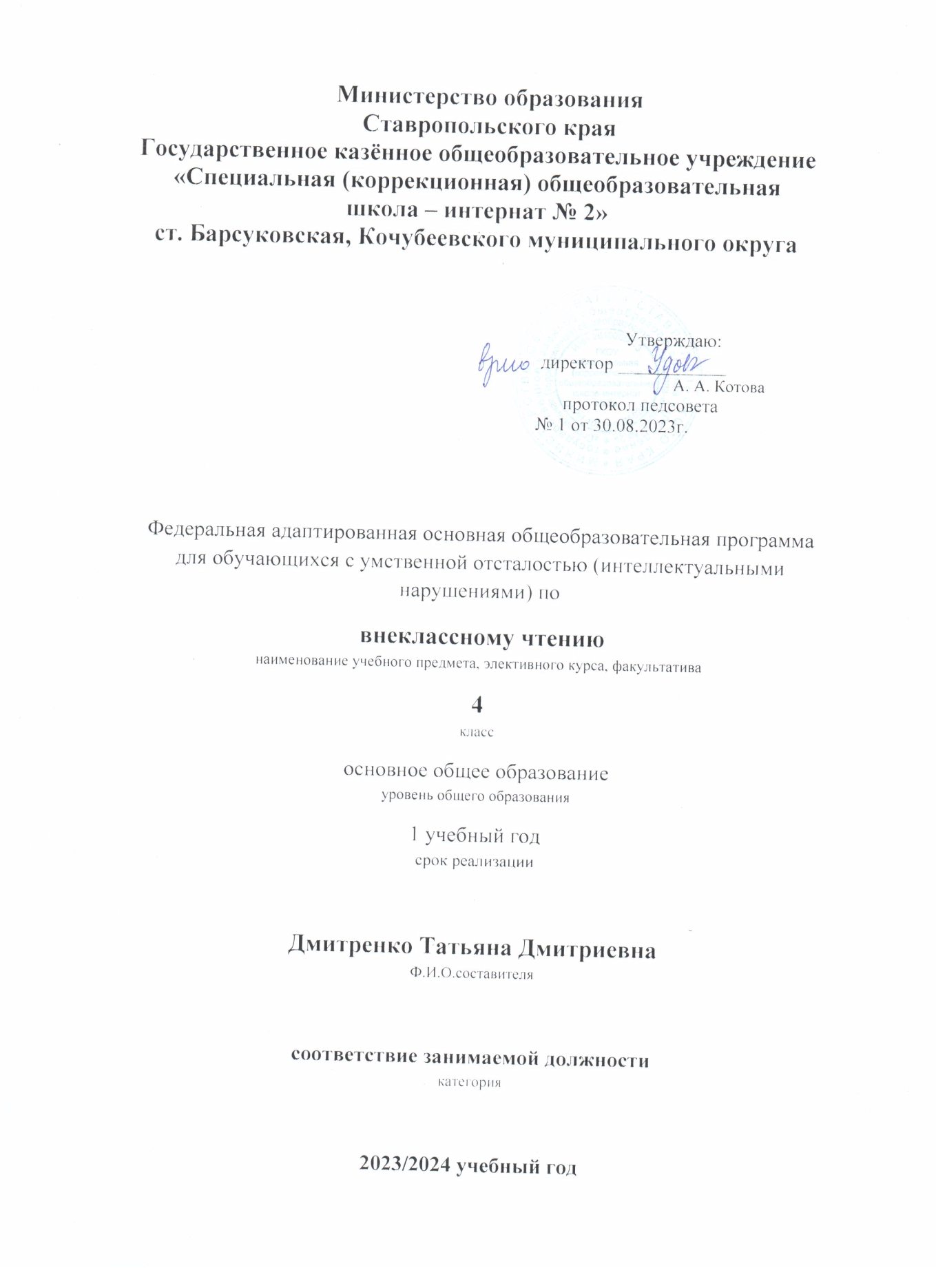 Федеральная адаптированная основная общеобразовательная                            программа по предмету  «Чтение» 4 класс (для детей с умственной    отсталостью, интеллектуальными  нарушениями)                         Пояснительная записка1.Нормативно - правовая база  Федеральная адаптированная основная общеобразовательная программа образования обучающихся с умственной отсталостью (интеллектуальными нарушениями) сформирована в соответствии с:- требованиями закона Российской Федерации от 29 декабря 2012 г.      № 273 «Об образовании в Российской Федерации»;- приказом Министерства просвещения РФ от 24 ноября 2022 г. № 1026 "Об утверждении федеральной адаптированной основной общеобразовательной программы обучающихся с умственной отсталостью (интеллектуальными нарушениями)";                                                                                                                                    - приказом Министерства образования и науки Российской Федерации и от 19 декабря 2014 г. № 1599 «Об утверждении федерального государственного образовательного стандарта образования обучающихся с умственной отсталостью (интеллектуальными нарушениями)»; - постановлением Главного государственного санитарного врача Российской Федерации от 30 июня 2020 г. № 16 санитарно – эпидемиологические правила СП 3.1/2.4.3598-20 «Санитарно – эпидемиологические требования к устройству, содержанию и организации работы образовательных организаций и других объектов социальной инфраструктуры для детей и молодежи в условиях распространения новой коронавирусной инфекции (COVID – 19);                                                                                                                                                 -   постановлением Главного государственного санитарного врача Российской Федерации от 28 января 2021 г. № 2 «Об утверждении санитарных правил и норм СанПин 1.2.3685-21 «Гигиенические нормативы и требования к обеспечению безопасности и (или) безвредности для человека факторов   среды обитания»;                                                                                                                               - письмом Министерства образования и науки Российской Федерации от 08 октября 2010 г. № ИК-1494 /19 «О введении третьего часа физической культуры»;                                                                                                                                           - приказ Министерства просвещения Российской Федерации от 21.09.2022 № 858 "Об утверждении федерального перечня учебников, допущенных к использованию при реализации имеющих государственную аккредитацию образовательных программ начального общего, основного общего, среднего общего образования организациями, осуществляющими образовательную деятельность и установления предельного срока использования исключенных учебников" (Зарегистрирован 01.11.2022 № 70799)Цель программы:  организация самостоятельного чтения младших школьников как дома, так и на занятиях внеклассного чтения   Задачи: совершенствование навыка чтения учащихся; развитие их устойчивого и осознанного интереса к чтению художественной литературы; знакомство учащихся с детской книгой как явлением культуры, ее структурой, видами, жанрами, темами; формирование первичных представлений об особенностях произведений и творчества известных русских и зарубежных детских писателей; формирование основ читательской культуры, литературного вкуса младших школьников; развитие воображения, литературно-творческих способностей и речи учащихсяКоррекционные задачи:1. Соблюдать при чтении режима зрительной нагрузки.2. Коррекция в упражнениях слухового и зрительного восприятия изучаемых произведений.3. Коррекция видов памяти, на основе упражнений, образной и вербальной; процессов памяти при обучении способам запоминания.4. Коррекция мыслительных процессов при установлении последовательности действий в рассказе, выявлении причинно – следственных связей.5. Коррекции эмоционально – волевой сферы при выработки адекватной эмоциональной реакции на прочитанное.6. Развитие речи, через полные ответы учащихся, при работе с иллюстрациями, при подведении итогов урока.7. Развитие зрительного восприятия, через наглядность на уроке, упражнений для глаз, таблиц Шульца, тренажеров для коррекции зрительного восприятия, физкультминуток.Ожидаемые результаты ре программы «Внеклассное чтение»Развитие интереса к книгам. Знакомство с доступными детскими книгами; рассматривание читаемой книги, правильное называние книги, автора; ответы на вопросы: о к о м она, о ч е м в ней рассказывается?Расширения кругозора чтения; обогащение знаний о литературе; развитие аналитических способностей, воображения, фантазии; оптимальное повышение техники чтения; умение работать с текстом, книгой; заинтересованность и участие родителей в развитии познавательных способностей своих детейМесто курса «внеклассное  чтение» в учебном плане:В Федеральном базисном учебном плане для обучающихся с умственной отсталостью (интеллектуальными нарушениями) отводится на изучение предмета внеклассное чтение в 4 классе по 34 часа в год (34 недели по 1 часу в неделю). Содержание учебного предметаАудирование (слушание) - это умение слушать и слышать, т. е. адекватно воспринимать на слух звучащую речь (высказывание собеседника, чтение различных текстов).Чтение понимается как осознанный самостоятельный процесс прочтения доступных по объему и жанру произведений, осмысления цели чтения и выбора вида чтения (ознакомительное, просмотровое, выборочное); выразительное чтение с использованием интонации, темпа, тона, пауз, ударений - логического и др., соответствующих смыслу текста.Говорение (культура речевого общения) на основе разных видов текстов определяет специфические умения: участвовать в диалоге (задавать вопросы по тексту и отвечать на них); воплощать свои жизненные впечатления в словесном образе, выстраивать композицию собственного высказывания.Письмо (культура письменной речи) предполагает практическое освоение обучаемыми некоторых типов письменной речи (на основе осмысления художественного произведения): текст-повествование, текст-описание, текст-рассуждение.Чтение.Ориентация на развитие речевой культуры учащихся формирование у них коммуникативно-речевых умений и навыков. Постепенный переход от слогового к плавному, осмысленному, правильному чтению целыми словами вслух. Темп чтения, позволяющий осознать текст. Соблюдение орфоэпических и интонационных норм чтения. Чтение предложений с интонационным выделением знаков препинания. Понимание смысловых особенностей разных по виду и типу текстов, передача их с помощью интонирования.              Внеклассное чтение (1 ч в неделю)                                         4 класс                                                       Согласовано с зам. директора по УВР                                                          Удовенко С.В. ___________________                                                           от «_____» _____________2023 года№ п/пТемаКол-во часов     Дата№ п/пТемаКол-во часов1Самые интересные книги, прочитанные летом.12-3Мир - в котором я живу. Е. Шварц «Сказка о потерянном времени»24-5Делай добро и оно тебе возвратится. Р.К.Киплинг «Рикки- Тики –Тави»26-8«Путешествие в Лукоморье» по сказкам А.С. Пушкина.39-10М.М.Пришвин - певец русской природы211-12Воспитанный ребенок. В.Осеева «Волшебное слово»213-14Русская народная сказка «Снегурочка»215-16Необычный календарь. «Лесная газета» В.Бианки.217-18Литературное путешествие по творчеству Л.Н.Толстого219-20Рассказы и сказки К.Д. Ушинского221-23«Все наоборот» Веселые стихи Д. Хармса, А. Введенского, Ю. Владимирова.324-25Богатырские сказки (былины).226В.В. Чаплина «Питомцы зоопарка»127-28В каждой басне есть намек, добрым молодцам урок!» Басни И.А. Крылова229-30Ю.Д. Дмитриев "Кто в лесу живет и что в лесу растет"231-32«Идет война народная…»(произведения о Великой Отечественной войне)233«Книголюбы - папа, мама, я - наша читающая семья»134Обобщающий урок. Список книг на лето.1